SUB: APPLICATION OF THE POST OF“WELDING SUPERVISOR”CAREER OBJECTIVES:To work in a Competitive environment on Challenging projects and assignments that shall yield twin benefits of job satisfaction and steady-paced professional growth in welding supervisor.SUMMARY OF PROFESSIONAL EXPERIENCE:Over all14years’ experience in Refinery, Oil& Gas Projects,5 years in India and 9years in GulfTECHNICAL SKILLS:Involved in welder Qualification test (WQT) as per relevant WPS, code and standard.GTAW, SMAW, SAW, FCAW welding.Preparation of the welders test coupon as per approve activates.Responsible in Visual examination of fitups, root and final welds related to pipe, support, structural etc. Review drawings with respect to standards and cataloguesStage wise Inspection of fabrication of Structural and pipe welding.Experienced in managing all aspects of Pipe line construction activities.Including route selection, FIT-UP joint and welding.Responsible for the all Tie-in joints monitoring of NDT activities such as MT, PT, UT, RT and field joint etc.Good Knowledge of HOT Tapping& Tie-in Joints welding. Inspection of welding consumables and welding accessories.Responsible in Visual examination of fit-up, root and final welds related to piping and supports as per the ITP. Responsible weld Inspection activities related to piping works (Carbon Steel & Stainless steel & Support erection.WORK EXPERIENCE.Worked as “WELDING SUPERVISOR”  in “Saipemcompany” JIGCC (jizan integrated Gasification Combined Cycle project) in SAUDI ARABIA ARAMCO PROJECTFROM 7 JUNE 2016 to present.Duties and ResponsibilitiesPreparation of the welders test coupon as per approve activates. Review the Isometric drawing, Piping Plan drawing, & P & IDInvolved in welder Qualification test (WQT) as per relevant WPS, Codes and standards.Involving the weld map preparation and approval activities.Inspection of welding consumables and welding accessories.Responsible in Visual examination of fit-up, root and final welds related to piping and supports as per the ITP. Responsible weld Inspection activities related to piping works (Carbon Steel & Stainless steel & Support erection.Stage wise Inspection of fabrication of Structural and pipe welding.Experienced in managing all aspects of Pipe line construction activities.Worked as “WELDING SUPERVISOR’ in “(MMG)  Mohammad Al-mojil   group’Rastanura Refinery Shut down  SAUDI ARABIA ARAMCOfrom 27-09-2015 to 20-12-2015Duties and ResponsibilitiesFabrication, erection and installation of assembly of heavy structure equipment ,valve and pipe spool in oil and gas project in Onshore and offshore field.Good knowledge of estimating of method statement Preparation in the job site.Preparation of the welders test coupon as per approve activates.Responsible in Visual examination of fitups, root and final welds related to pipe, support, structural etc. Involved in welder Qualification test (WQT) as per relevant WPS, code and standard. GTAW, SMAW, SAW, FCAW welding.3.Worked as “WELDING SUPERVISOR’ in “(MMG)  Mohammad Al-mojil group’’“Wasit gas program project” SK Engineering  SAUDI ARABIA, ARAMCOfrom 27-07-2013to 25/09/2015.Duties and ResponsibilitiesInvolving the weld map preparation and approval activities.Inspection of welding consumables and welding accessories.Responsible in Visual examination of fit-up, root and final welds related to piping and supports as per the ITP. Responsible weld Inspection activities related to piping works (Carbon Steel & Stainless steel & Support erection.Involving in NDE Inspection of DPT, NDT Co-ordination.Worked as “WELDING SUPERVISOR’ in “(MMG)  Mohammad Al-mojil group’’(YERP) Yanbu export refinery project in SAUDI ARABIA ARAMCOfrom 22-06-2011 to 25-07-2013Duties and ResponsibilitiesPreparation of the welders test coupon as per approve activates.Review the Isometric drawing, Piping Plan drawing, & P & IDInvolved in welder Qualification test (WQT) as per relevant WPS, Codes and standards.Involving the weld map preparation and approval activities.Inspection of welding consumables and welding accessories.Responsible in Visual examination of fit-up, root and final welds related to piping and supports as per the ITP. Responsible weld Inspection activities related to piping works (Carbon Steel & Stainless steel & Support erection.Involving in NDE Inspection of DPT, NDT Co-ordination.Co-ordination with Client & main contractors for daily and weekly quality control site activities.Making of the report each section of the welds joint.5Worked as “WELDING SUPERVISOR”“Almeer Technical Services Co.W.L.L’’Project:Corrosion& Scale Monitoringand Inhibitor Injection Package for SEK GC’s (14No’s) (KOC) Kuwait oil companyContract No –EF # 1445 25-03-2008 to 31-09-2009.Duties and ResponsibilitiesReview the Isometric drawing, Piping Plan drawing, & P & IDObtaining Raw material identifying from relevant Inspection agency and make test report and Tag.Involved in welder Qualification test (WQT) as per relevant WPS, Codes and standards..Involving in NDE Inspection of DPT, NDT Co-ordination.Co-ordination with Client & main contractors for daily and weekly quality control site activities. Witnessing of RT. PT,MPT,UT Thickness Checking ,Holiday Testing  & Hardness TestingGood Knowledge Hot tapping in GC’sWorkedas “WELDING SUPERVISOR” on “BOC Gases Jamsadpur”. For TheirRehabilitation of the existing pipe lines from 12/8/2002 to 16/02/2004Duties and ResponsibilitiesCoordination with other department (Third party) in the Inspection activities and Supervision of the site works.Responsible for all Tie –in Joints monitoring of NDT activities and field joint coating etc.Documentation of all welded joints and each section of Pipe line.Coordination with Clients and other subcontractor in getting the work done smoothly and efficiently in time.7.Worked as a QC welding Inspector in“Vishal Eng. Const. Co. PVT LTD”.(Haldiya Refinery Calcutta) from 25/03/2004 to 10/09/2005Duties and ResponsibilitiesResponsible for welder Qualification and Preparing the Procedure Qualification Report ( PQR)Responsibility for all Tie-in Joint Monitoring for NDT activities.Documentation of all welded joints and each section of Pipe line.Coordination with Clients and other subcontractor in getting the work done smoothly and efficiently in time.8.Worked as a QC Supervisor in “TATA IRON STEEL Co”. (JAMSADPUR) From 15-11-2005 to 20-03-2008Duties and ResponsibilitiesFabrication and erection of furnace, pipe, structural  and also Tie-in joint Fabrication and erection of tank, vessel etc.Fabrication of Pipe Structural work.Education Qualification	:Diploma in Mechanical Engineering Bachelors in Mechanical EngineeringTechnical Qualification	:Level II  ( RT,UT,MPT AND PT ) DIPLOMA & QC WELDINGThe board of academic and executive council of national  institute labor  education & management  (NILEM)     DIPLOMA & QC WELDING & ISO -9000Computer Knowledge	:Personal DetailsDate of Birth		:	06. 04. 1984Nationality		:	IndianReligion		:	IslamMarital status	:	MarriedPlace of Issue		:	Jeddah	Date of Issue		:	30. 05. 2017	Date of Expiry	:	29. 05. 2027Languages Known	:	English,Hindi, Urdu, Bangle and Arabic 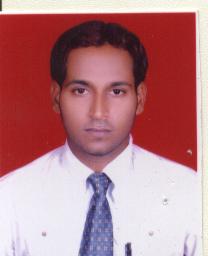 Operating StationM.S.DOS, Window 98,2000 & XPApplicationMS-Office, MS Word ,MS Excel, MS Power Point, Internet E-mail Handling & HTML